Retrasos del lenguaje.Introducción.Cuando hablamos de los retrasos del lenguaje podemos estar refiriéndonos a un continuo que va desde retrasos muy leves, como el retraso simple, hasta retrasos más graves como las afasia infantil congénita, pero lo difícil es establecer el punto de corte en cada  patología.Con la denominación de retrasos o retardos del lenguaje (Gallego Ortega, 2003) se suele hacer referencia a varios fenómenos:el lenguaje no aparece a la edad en la que normalmente debe presentarse,la permanencia de patrones lingüísticos que corresponden a estadios, anteriores a los que, por su edad cronológica, le corresponderían al niño, ytodos los componentes del lenguaje están o pueden estar afectados en mayor o menor grado. Los retrasos del lenguaje reúnen a un grupo muy heterogéneo de sujetos que presentan alteraciones en algunos o en todos los componentes del sistema lingüístico.En la actualidad los profesionales engloban las perturbaciones nombradas anteriormente bajo la denominación de trastornos "específicos"  deldesarrollo del lenguaje (CONTI-RAMSDEN, 1995; CHEVRIE-MULLER, 1997; NARBONA, 1996; RAPIN y cols., 1992; RODRíGUEZ SANTOS,  1995),considerándolos como un inicio de retraso cronológico y un desarrollo lento del lenguaje que no tiene relación con un déficit auditivo o motor, deficiencia mental, trastornos psicopatológicos, privación socioafectiva, ni con lesiones o  disfunciones cerebrales evidentes.Sólo de modo indicativo, de alerta, (MONFORT, 1988), puede decirse que la aparición de las primeras palabras después de los 3 años, de las primeras combinaciones de palabras después de los 4 años y la persistencia de un lenguaje esquemático más allá de los 6 años de edad mental indican una gravedad que coloca al niño al margen de lo que sería un retraso simple del lenguaje por lo que habría que pensar en patologías o manifestaciones lingüísticas más  graves.Otro de los criterios que debemos considerar en la delimitación y diagnóstico de los retrasos y trastornos del lenguaje son los que se indican en el DSM IV. En el manual de diagnóstico y estadística para los trastornos mentales, en el DSM IV, dentro de los trastornos de la infancia y refiriéndose a los trastornos de la comunicación, se incluyen el trastorno del lenguaje expresivo, el trastorno del lenguaje receptivo-expresivo, trastorno fonológico, tartamudeo y trastorno de la comunicación no especificado.Los criterios para el diagnóstico del trastorno del lenguaje expresivo son:Las puntuaciones obtenidas mediante evaluaciones del desarrollo del lenguaje expresivo, normalizadas y administradas individualmente, quedan sustancialmente por debajo de las obtenidas mediante evaluaciones normalizadas tanto de la capacidad intelectual no verbal como del desarrollo del lenguaje receptivo. El trastorno puede manifestarse clínicamente a través de unos síntomas que incluyen un vocabulario sumamente limitado, cometer errores en los tiempos verbales o experimentar dificultades en la memorización de palabras o en la producción de frases de longitud o complejidad propias del nivel evolutivo del sujeto.Las dificultades del lenguaje expresivo interfieren el rendimiento académico o laboral o la comunicación social.No se cumplen criterios de trastorno mixto del lenguaje receptivo- expresivo ni del trastorno generalizado del desarrollo.Si hay retraso mental, déficit sensorial o motor del habla, o privación ambiental, las deficiencias del lenguaje deben exceder de las habitualmente asociadas a tales problemas.Los criterios para el diagnóstico del trastorno del lenguaje receptivo- expresivo son:Las puntuaciones obtenidas mediante una batería de evaluaciones del desarrollo del lenguaje receptivo y expresivo, normalizadas y administradas individualmente, quedan sustancialmente por debajo de las obtenidas mediante evaluaciones normalizadas de la capacidad intelectual no verbal. Los síntomas incluyen los propios del trastorno del lenguaje expresivo, así como dificultades para comprender palabras, frases o tipos específicos de palabras, tales como términos espaciales.Las deficiencias del lenguaje receptivo y expresivo interfieren significativamente el rendimiento académico o laboral, o la comunicación social.No se cumplen los criterios de trastorno generalizado del desarrollo.Si hay retraso mental, déficit sensorial o motor del habla o privación ambiental, las deficiencias del lenguaje exceden de las habitualmente asociadas a estos problemas.Los criterios para el diagnóstico del trastorno fonológico son:Incapacidad para utilizar los sonidos del habla esperables evolutivamente y propios de la edad e idioma del sujeto (p. ej., errores de la producción, utilización, representación u organización de los sonidos tales como sustituciones de un sonido por otro (utilización del sonido /t/ en lugar de /k/ u omisiones de sonidos tales como consonantes finales).Las deficiencias de la producción de los sonidos del habla interfieren el rendimiento académico o laboral, o la comunicación social.Si hay un retraso mental, un déficit sensorial o motor del habla, o una privación ambiental, las deficiencias del habla exceden de las habitualmente asociadas a estos problemas.Etiología los retrasos del lenguajeSon muchas las causas o más bien los factores desencadenantes que pueden provocar o desencadenar retrasos en el lenguaje.  (Gallardo, 2003).Variables de tipo psicoafectivo y sociocultural. Para POROT (1980) los factores afectivos y emocionales a menudo generan confusión, pues no se sabe si están en el origen del trastorno o son una consecuencia de los propios trastornos del habla y del lenguaje.Entre los aspectos que debemos considerar en este grupo se señalan (Lobrot):La existencia de ambientes socioculturales pobres que perpetúan al niño en formas de comunicación limitada.La falta de comunicación afectivo-comunicativa en las relaciones fami- liares de los padres con sus hijos.El mantenimiento de actitudes familiares inadecuadas (sobreprotección, rechazo, celos...), que impiden cualquier iniciativa y progreso por parte del niño.Las situaciones sociales desfavorables como los casos de bilingüismo mal integrado, condiciones socioeconómicas adversas, desintegración familiar, etc.Variables de tipo cognitivo.En este apartado debemos referirnos a los mecanismos cognitivos y de procesamiento de la información más que a trastornos intelectuales o deficiencia mental. Lo niños con retraso del lenguaje no tienen retraso intelectual, es más un problema de atención, memoria o procesamiento lingüístico.Variables de tipo neurológico.En los retrasos del lenguaje en ocasiones la disfunción cerebral es clara pero en ocasiones la patología tiene un origen difuso.La disfunción cerebral mínima se caracteriza por dificultades del aprendizaje, reducción de la atención, distracción, hiperactividad, impulsividad, labilidad emocional y con frecuencia trastorno del desarrollo de la percepción motora y del lenguaje. El término implica una causa neurológica pero en la mayoría de los casos no existen signos neurológicos inequívocos y existe una tendencia a aplicar el término como etiqueta a cualquier niño que presenta dificultades de aprendizaje específicas o trastornos de conducta.Para Del BARRIO (1985), según Gallardo (2003), en los casos más graves (afasias congénitas) las causas siempre habrá que buscarlas en las lesiones de las áreas cerebrales implicadas en la producción del lenguaje y su gravedad será tanto mayor cuanto más grande sea la zona afectada. LEBLANC (1991: 564) incorpora tres hipótesis etiológicas a considerar:Un retraso severo en la maduración de los relevos entre las vías auditivas y los sistemas de diferenciación y de integración de los sonidos verbales (BENTON, 1964).Existencia de lesiones cerebrales precoces en los lóbulos temporales y áreas parietooccipitales (EISENSON, 1968; LANDAU, GOLDSTEIN y KLEFFNER, 1960).Retraso madurativo cerebral en los procesos auditivos (EISENSON, 1968).A todo lo anterior habría    que añadir	las  lesiones  de  origen vascular, las infecciones, los tumores cerebrales y los traumatismos.De todos modos y a pesar de la dificultad etiológica se admite, que para diagnosticar un retraso del lenguaje debemos descartar las pérdidas auditivas, los retrasos intelectuales o graves trastornos de la personalidad.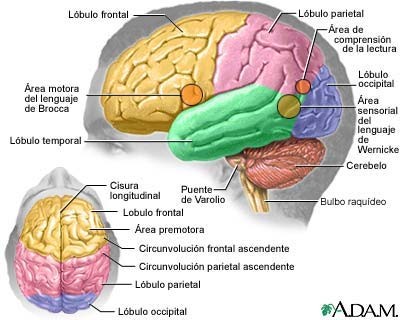 Clasificación de los retrasos del lenguaje.Como hemos apuntado en la introducción, debido al continuo de gravedad en los retrasos del lenguaje la mayoría de los autores clasifican los retrasos en   leves, moderados y graves.retraso leve (retraso simple del lenguaje, RSL),retraso moderado del lenguaje (disfasia),retraso grave del lenguaje (afasia).El diagnóstico diferencial entre los tres trastornos puede resultan complicado, los límites son a menudo imprecisos, confusos e indeterminados y resulta difícil establecer si los retrasos, el simple, la disfasia y la afasia hacen referencia a diversos grados de severidad del mismo trastorno o a trastornos  diferentes.Cano, M.I.y Navarro M:I., nos detallan las características  ymanifestaciones del retraso en el desarrollo del lenguaje en un perfil lingüístico de los niños que presentan esta dificultad, Siguen el modelo biopsicosocial.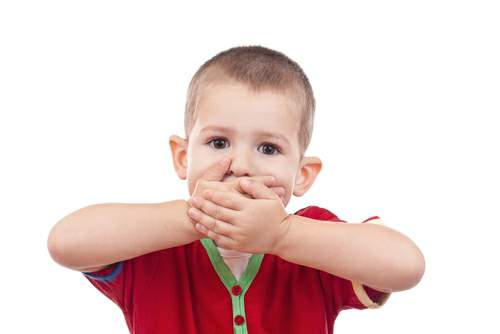 El retraso simple.Esta denominación engloba a aquellos niños que manifiestan, tanto en su expresión como en su comprensión, un cierto desfase cronológico en el desarrollo del lenguaje, sin que se adviertan alteraciones mentales, sensoriales, motrices y relacionales.Este tipo de retraso se caracteriza por Cano, M.I.y Navarro M:I.  (2003):Alteraciones fonológicas.Alteraciones en la concordancia.Léxico pobre e impreciso en algunas ocasiones, pero con recursos para resolver sus dificultades.Sintaxis simple para su edadPresencia de las palabras función, pero con un nivel y variedad inferior para su edad.La comprensión es superior a la expresión, pero inferior a su grupo normativo.En tareas de repetición de oraciones simplifica las palabras más largas y complejas.A nivel fonológico se advierte una tendencia a los procesos de simplificación del habla, principalmente en  los grupos consonánticos, del tipo CCV  (consonante+ consonante + vocal), y de los diptongos vocálicos.A nivel morfosintáctico-podría hablarse, como recoge AGUADO (1988) y Gallardo (2003), hay cierta “normalidad” en las emisiones, las formas verbales son las adecuadas, a veces las concordancias están bien realizadas y utilizan las preposiciones y las conjunciones, los adverbios y mantienen la estructura de frase dependiendo de la edad, pero no siempre ocurre así, hay cierta  inconsistencia.De todos modos, según la mayoría de los autores, en el retraso simple ocurre que:La aparición de las primeras palabras se retrasa hasta los dos  años.La unión de dos palabras no aparece hasta los tres años.Uso de frases sencillas, palabras yuxtapuestas sin empleo de nexos, rellenando los espacios vacíos con sonidos indescifrables, que dan la sensación de frases largas.Vocabulario limitado y abundante presencia de expresiones telegráficas.Dificultades en la comprensión y en la expresión, aunque la comprensión pudiera, en principio, aparecer como "normal".A nivel semántico su comprensión parece normal, aunque "la actualización lingüística de contenidos cognitivos es ligeramente más escasa que en los niños sin retardo de lenguaje" (AGUADO. 1988: 201).A nivel pragmático, se puede admitir la presencia de un lenguaje útil y fun- cional, sin distorsiones ni dificultades especiales (Gallardo, 2003, 141).Algunos autores no sólo se limitan a describir los trastornos del lenguaje de los niños con retraso simple, además admiten la presencia de trastornos asociados en la psicomotricidad y la percepción del tiempo y del espacio. Desde un punto de  vista semiológico, los RSL pueden ser asimilados al retraso del habla -déficits articulatorios- y al retraso del lenguaje -déficits fonológico-sintácticos - (CHEVRIE-MULLER, 1997).Alerta si…Entre los 12 y los 24 meses el niño: No presenta jerga espontánea Mala comprensión de las palabras. No comprende órdenes simples.A los 24 meses.No pronuncia sus primeras palabras.A los 3 añosNo construye enunciados de dos o tres palabras.A los 42 mesesPresenta lenguaje ininteligible para personas ajenasTabla Causas de los retrasos en el desarrollo del  lenguajeTabla Causas de los retrasos en el desarrollo del  lenguajeTabla Causas de los retrasos en el desarrollo del  lenguajeOrigenOrigenCausasBiológico u orgánicoBiológico u orgánicoRetraso madurativoPatologías leves relacionadas con órganos implicados en la adquisición del lenguaje (p. ej., por una otitis recurrente durante largos períodos de tiempo*, etc.)Predisposición genética a déficit en el desarrollo del lenguajePsicológicoCognitivoDificultades de concentración y atención.Dificultades en la memoria de trabajoDificultades en el procesamiento de la informaciónProblemas emocionalesPsicológicoEmocionalProblemas emocionales.Características del temperamento y de laSocialSocialEntorno pobre o deprivación sociocultural.Poca estimulación.Entorno sobreprotector.Entorno demasiado exigente.Patrones de interrelación no adecuados.De origen desconocidoDe origen desconocidoDe origen desconocidoRETRASO SIMPLE DEL LENGUAJEAfectación liminar y, en general, poco duradera, transitoria.Responde eficazmente a la intervención.Centrado especialmente en el aspecto expresivo del lenguaje. Mantenimiento de la comprensión o leve  afectación.No necesariamente la percepción, memoria y la atención están alteradas.De carácter temporal.De pronóstico favorable y evolución positiva.